ДОГОВОР № ____на оказание транспортно-экспедиционных услуг по доставке грузов ООО «РУ-Доставка» в лице Генерального директора Мурусидзе Елены Ражденовны, действующего на основании Устава, именуемое в дальнейшем «Исполнитель», с одной стороны, и _______________ в лице ______________________ действующего на основании ______, именуемое в дальнейшем «Заказчик», с другой стороны, заключили   настоящий договор о нижеследующем                                                                     1.Предмет договора1.1.В соответствии с настоящим договором Исполнитель обязуется по заданию Заказчика оказать последнему услуги, указанные в пункте 1.2 настоящего договора, а Заказчик обязуется принять эти услуги и оплатить. 1.2.Исполнитель обязуется оказать Заказчику следующие услуги:1.2.1.Доставлять (вручать) грузы на территории Российской Федерации в соответствии с маршрутами, порядком и ценами, установленными в Приложении № 1 к настоящему договору;  1.2.2.Заключать со страховщиком по указанию Заказчика договор страхования почтового отправления, принятого к доставке по настоящему договору, от своего имени, за счет Заказчика, где выгодоприобретателем является отправитель или получатель почтового отправления в соответствии с условиями, изложенными в генеральном договоре страхования и Приложении № 4 к договору;  1.2.4.По указанию Заказчика выступать в роли платежного Агента Заказчика, который от своего имени и за счет Заказчика обязуется принимать наличных и/или безналичных денежных средств за товары, доставляемые почтовыми отправлениями в адрес покупателей Заказчика в рамках настоящего договора, в сумме, не превышающей ста тысяч рублей, а затем произвести последующие расчеты с Заказчиком в установленном в настоящем договоре порядке и в соответствии с законодательством Российской Федерации;1.2.5.Предоставлять услуги хранения, обработки, сортировки, комплектации, упаковки грузов в соответствии с ценами, установленными в Приложении № 2 к договору.1.3.Исполнитель оказывает перечисленные услуги и совершает в связи с этим все необходимые действия лично. Исполнитель имеет право привлекать для исполнения своих обязанностей по договору третьих лиц, оставаясь при этом ответственным перед Заказчиком за их действия, а также за сохранность почтового отправления. 1.4.Грузы вручаются получателю по накладной с указанием даты и времени доставки, включая полный комплект документов Заказчика: договор, универсальный передаточный документ, счет, а не доставленные грузы возвращаются отправителю в порядке, предусмотренном действующим договором. 1.5.Все грузы считаются принятыми с объявленной ценностью равной ста рублям за одно грузовое место, если Заказчик не дал указание Исполнителю заключить договор страхования грузов, где выгодоприобретателем является Заказчик или иное лицо указанное Заказчиком, на условиях, установленных в Приложении № 4 к настоящему договору. 1.6.Стороны договорились считать покупателем Заказчика физическое или юридическое лицо, с которым Заказчик заключил договор розничной купли-продажи и которому Исполнитель доставляет груз (товар) по указанию Заказчика. 1.7.Стороны договорились не применять к правоотношениям сторон, вытекающим из настоящего договора, положения ст. 317.1 ГК РФ.  2.Права и обязанности сторон2.1.В рамках настоящего договора Исполнитель обязуется:2.1.1.Надлежащим образом оказать услуги, перечисленные в п. 1.2 договора;2.1.2.Предоставить возможность Заказчику выбрать следующий удобный для него интервал доставки: с 9-18; 9-14; 14-19; 18-23 часов местного времени;2.1.3.Доставлять грузы семь раз в неделю за исключением праздничных дней в соответствии с тарифами, указанными в Приложении № 1 к настоящему договору;  2.1.4.Вручать грузы получателям по накладной, согласованной сторонами в настоящем договоре, включая полный комплект документов Заказчика: договор, универсальный передаточный документ, счет. 2.1.5.Возвращать не доставленные грузы, если получатель в момент повторной доставки отсутствует по указанному Заказчиком адресу и/или не удалось узнать его новый адрес. Срок возврата груза не должен превышать срок доставки, предусмотренный настоящим договором и приложениями к нему;2.1.6.Производить по письменному указанию Заказчика специальную упаковку груза;2.1.7.В случае принятия на себя обязанности платежного Агента предварительно, до вручения груза (товара) получателю, получить наличные денежные средства за доставленный в его адрес товар или используя терминалы для безналичной оплаты списать с банковской карты получателя денежную сумму за полученный товар и пробить кассовый чек на онлайн – кассе;  2.1.8.Перечислять на расчетный счет Заказчика полученные от получателей (покупателей Заказчика) денежные средства на следующий рабочий день, если такая сумма равна или превысит три тысячи рублей после произведенного удержания причитающихся Исполнителю денежных средств за оказанные услуги по договору и выполненное агентское поручение. 2.1.9.Возвратить Заказчику через тридцать дней денежную сумму, полученную Исполнителем за доставленные почтовыми отправлениями в адрес получателей (покупателей Заказчика) товары, оставшуюся после произведенного удержания денежных средств за оказанные услуги по договору и выполненное агентское поручение, если она составляет менее трех тысяч рублей и в последующие отчетные периоды в течение тридцати дней Исполнитель не давал Заказчику поручение на исполнение обязанности платежного агента;2.1.10.Соблюдать сроки доставки, указанные в Приложении № 1 к настоящему договору;2.1.11.По желанию получателя груза предоставить возможность получить отправления в пункте выдачи заказов, адрес которых указаны на сайте Исполнителя в сети Интернет;2.1.12.Принимать и выдавать на хранение/с хранения грузы (товарно-материальные ценности) по количеству мест или штук (экземпляров)  в ненарушенной упаковке, путем сплошного пересчета мест, без определения количества вложений внутри места, проверки содержимого вложений внутри места на предмет наличия повреждений, выдав полномочному представителю Заказчика  «Акт о приеме товарно-материальных ценностей на хранение» (МХ-1), утвержденный  постановлением Госкомстата России от 09.08.1999г. № 66, или «Акт о возврате товарно-материальных ценностей, сданных на хранение» (МХ-3), утвержденный постановлением Госкомстата России от 28.11.1997г. № 78.  2.2.В рамках предмета настоящего договора Заказчик обязуется:2.2.1.Своевременно оформлять заявку-заказ на оказание услуг по настоящему договору в соответствии с режимом, установленным в пункте 2.2.7 договора. В заявке-заказе необходимо указать: адрес и контактную информацию получателя, необходимость осуществления Исполнителем дополнительных услуг, необходимость страхования отправления, определить сторону, осуществляющую погрузочно-разгрузочные работы, а также указать иную необходимую информацию;2.2.2.Обеспечивать необходимое оформление и подготовку груза к отправке: четко и ясно указывать адрес доставки, телефон, контактное лицо, наименование организации и другую необходимую информацию в соответствии с настоящим договором; 2.2.3.Своевременно и в полном объеме производить оплату услуг Исполнителя;2.2.4.Оплачивать возврат не доставленного груза в порядке, указанном в п. 3.6 настоящего договора; 2.2.5.Не передавать Исполнителю для доставки предметы, изъятые из гражданского оборота в соответствии с действующим законодательством Российской Федерации, а именно: оружие, взрывчатые и ядовитые, горючие, наркотические вещества;2.2.6.Не передавать Исполнителю для доставки валюту любых стран, в том числе Российской Федерации, драгоценные металлы и ювелирные изделия, документы, удостоверяющие личность граждан, а также другие предметы, запрещенные для доставки в почтовых отправлениях в соответствии с действующим законодательством Российской Федерации; 2.2.7.Оформить заявку-заказ на услугу забор по телефону или электронной почте с последующим подтверждением ее получения по телефону в режиме, указанном ниже (время московское): до 12 часов на текущий день, а после 12 часов на следующий день. 2.2.8.Указать в накладной на доставку следующее: 2.2.8.1.Ценность отправления в том случае, если Заказчик дал в заявке-заказе указание Исполнителю заключить договор страхования; 2.2.8.2.Наименование получателя груза, его точный адрес и контактная информация получателя, которая включает в себя следующее: фамилию, имя, отчество лица ответственного за получение груза, если получателем является юридическое лицо, номер телефона, включая мобильный;2.2.9.Указать в заявке-заказе необходимость осуществления Исполнителем дополнительных услуг, а именно: упаковка, и сортировка;2.2.10.Обязан рассмотреть отчет Исполнителя о доставленных грузах (товарах) и полученных денежных средствах в течение одного дня с момента его получения и в случае имеющихся возражений сообщить о них Заказчику в электронном виде на почту, указанную в тексте договора. В случае, если Исполнитель в сроки, указанные выше, не получит возражения по отчету, то отчет считается принятым Заказчиком, и Исполнитель имеет право требовать оплаты вознаграждения за выполнение принятого на себя поручения Заказчика по получению и перечислению денежных средств, полученных от получателей (покупателей Заказчика);2.2.11.Предоставить Исполнителю при сдаче/получении на хранение/с хранения грузов (товарно-материальных ценностей) доверенность на полномочного представителя Исполнителя, оформленную в соответствии с требованием законодательства РФ.  2.3.Исполнитель имеет право:2.3.1.Не принимать груз к доставке, если обнаружит в нем предметы, изъятые из гражданского оборота в соответствии с действующим законодательством Российской Федерации, а именно: оружие, взрывчатые и ядовитые, горючие, наркотические вещества; валюту любых стран, в том числе Российской Федерации, драгоценные металлы и ювелирные изделия, документы, удостоверяющие личность граждан, а также другие предметы, запрещенные для доставки в соответствии с действующим законодательством Российской Федерации;2.3.2.При нарушении Заказчиком сроков оплаты приостановить оказание услуг и направить Заказчику письменное уведомление приостановке своих обязательств по договору, в котором также указывается сумма задолженности по оплате услуг, срок, в течение которого Заказчик обязан произвести оплату указанных сумм;2.3.3.Удерживать груз (товар), не выдавая его получателю, до момента полной оплаты доставки и расходов по его хранению, а также удерживать у себя полученные от получателей (покупателей Заказчика) денежные суммы за доставленный товар;2.3.4.По истечении указанного в уведомлении о приостановлении оказания услуг срока в одностороннем порядке отказаться от исполнения договора и потребовать от Заказчика возмещения понесенных в связи с этим убытков в полном объеме;2.4.Заказчик имеет право:2.4.1.Получать информация о доставленных грузах (товарах) и полученных от получателей денежных средствах. 3.Порядок расчетов3.1.Заказчик оплачивает оказанные Исполнителем услуги по доставке грузов (товаров) по тарифам, согласованным сторонами в Приложении № 1 к настоящему договору, а услуги по организации страхования почтовых отправлений по тарифу Приложения № 2 к договору. 3.2.Заказчик оплачивает Исполнителю вознаграждение за принятое Исполнителем поручение платежного агента по получению и перечислению Заказчику денежных средств, полученных за доставленные в адрес получателей (покупателей Заказчика) товары, в следующем размере: за полученные и перечисленные наличные денежные средства на расчетный счет Заказчика – 1.8% от суммы полученных и перечисленных денежных средств;за полученные и перечисленные безналичные денежные средства на расчетный счет Заказчику – 2.4% от суммы полученных и перечисленных денежных средств.Сумма агентского вознаграждения, подлежащая выплате Исполнителю, не включает в себя НДС, так как Исполнитель применяет упрощенную систему налогообложения. 3.3. Исполнитель направляет в адрес Заказчика Счета, Счета-фактуры, Акты сдачи-приемки оказанных услуг, Отчеты агента о доставленных почтовых отправлениях и полученных денежных средствах, Акты о взаимозачетах в электронном виде с использованием сети Интернет. 3.4.Исполнитель удерживает сумму вознаграждения за доставку груза (товара), сумму агентского вознаграждения, а также причитающиеся Исполнителю иные суммы за оказанные Заказчику услуги по договору из суммы, подлежащей возврату Заказчику за товары, доставляемые в адрес покупателей Заказчика. Оставшаяся после удержания сумма перечисляется Заказчику в порядке, установленном пунктами 2.1.8 и 2.1.9 настоящего договора.   3.5.В случае, если в течение трех рабочих дней с момента направления Исполнителем в адрес Заказчика документов, указанных в п.3.4. договора, не получил от Заказчика письменное, мотивированное возражение по качеству оказанных услуг, размеру произведенного удержания, то услуги считаются оказанными надлежащим образом, а удержание произведено правильно. 4.Ответственность сторон4.1.В случае нарушения сроков доставки груза Исполнитель выплачивает Заказчику неустойку (пеню) в размере 1% от стоимости доставки за каждый рабочий день задержки, но не более 10% от стоимости доставки.  4.2. В случае, если Заказчик нарушит срок оплаты счета, выставленного Исполнителем за оплату услуг по доставке груза, агентского вознаграждения, он уплачивает Исполнителю неустойку (пеню) в размере 1% от суммы просроченного платежа за каждый рабочий день просрочки, но не более суммы просроченного платежа по счету. 4.3.С момента приостановления оказания услуг, удержания груза (товара), а также в случае расторжения настоящего договора, Исполнитель осуществляет хранение всех грузов, полученных от Заказчика. Заказчик, при этом, обязан оплатить хранение груза (товара) на складе Исполнителя из расчета, установленного настоящим договором.  4.4.Заказчик должен обеспечить максимально быстрое получение курьером груза (товара) в месте их получения для последующей доставки. Срок ожидания курьером выдачи груза в месте его получения не должен превышать 10 минут. Время прибытия курьера в место получения груза, а также время его убытия указывается в курьерском протоколе. В случае, если курьер Исполнителя в месте получения груза его получение более 10 минут, то тариф, который должен уплатить Заказчик Исполнителю за его доставку увеличивается на 200 (двести) рублей без учетом НДС (Исполнитель применяет упрощенную систему налогообложения) за каждые 30 минут ожидания свыше нормы, установленной настоящим соглашением.5.Изменение договора и порядок разрешения споров5.1.Любые изменения и дополнения к настоящему договору приобретают силу только при условии оформления их в письменном виде с момента подписания обеими сторонами за исключением порядка изменения тарифов, применяемых сторонами при расчете по договору.  5.2.Стороны принимают все возможные меры для надлежащего исполнения настоящего договора. Любая из сторон вправе в одностороннем порядке отказаться от его исполнения, выполнив все обязательства и возместив другой стороне фактически произведенные расходы до момента расторжения Договора.  В случае одностороннего отказа от исполнения договора сторона, расторгающая договор, обязана направить в адрес другой стороны письменное уведомление о расторжении не менее чем за 15 календарных дней до предполагаемой даты расторжения. 5.3.Исполнитель вправе в одностороннем порядке изменить тарифы на услуги по договору, уведомив Заказчика не меньше чем за 15 календарных дней до вступления в силу измененных тарифов. Заказчик, получив от Исполнителя уведомление об изменении тарифов, применяемых при расчетах сторонами по договору, обязан в течение 15 календарных дней с момента получения от Исполнителя уведомления об изменении тарифов, в случае своего несогласия с ними, направить в адрес Исполнителя отказ применять измененные тарифы при расчетах по договору. В случае несогласия Заказчика с измененными тарифами договор считается сторонами расторгнутым, а если в указанный выше срок уведомления от Заказчика в адрес Исполнителя не поступило, измененные тарифы считаются согласованными сторонами и применяются в дальнейшем при расчетах. При этом стоимость услуг в отношении заявок-заказов, принятых к исполнению (но услуги, по которым еще не оказаны) изменению не подлежит (в отношении таких заявок-заказов будут действовать прежние (без учета повышения) тарифы).5.4.В случае возникновения споров по настоящему договору стороны руководствуются действующим законодательством РФ. Споры, связанные с нарушением сторонами своих обязательств по договору, передаются на рассмотрение арбитражного суда по истечение трех рабочих дней с момента направления претензии одной стороны в адрес другой стороны. Претензия в адрес стороны направляется по известному другой стороне адресу электронной почты.  Распечатка электронного письма является бесспорным доказательством направления претензии в адрес другой стороны.  Сторона, в адрес которой по электронной почте была направлена претензия, не вправе заявлять о ее неполучении из-за технических неполадок, связанных с работой электронной почты и сети Интернет. Каждая из сторон несет все риски, связанные перебоем работы своей электронной почты по любой причине.5.5.В случае не достижения соглашения между сторонами спор передается на рассмотрение Арбитражного суда г. Москвы. 6.Действие обстоятельств непреодолимой силы6.1.Исполнитель и Заказчик освобождаются от ответственности за полное либо частичное неисполнение своих обязанностей по настоящему договору, если такое неисполнение явилось следствием обстоятельств непреодолимой силы, в результате событий чрезвычайного характера, наступление которых сторона, не исполнившая обязательство, не могла предвидеть и предотвратить.6.2.При наступлении указанных в пункте 6.1 обстоятельств Исполнитель должен принять все разумные меры по сохранности грузов, а также в кратчайший срок известить о них в письменной форме Заказчика с приложением соответствующих подтверждающих документов, выданных уполномоченным органом. 6.3.При возникновении обстоятельств непреодолимой силы выплаты штрафных санкций, предусмотренных настоящим договором, не производятся.  6.4.При возникновении обстоятельств непреодолимой силы сроки исполнения сторонами своих обязанностей по договору продлеваются соразмерно срокам действия обстоятельств непреодолимой силы. Сроки действия обстоятельств непреодолимой силы устанавливаются на основании документов, выданных уполномоченными государственными органами и организациями. 7.Срок действия договора7.1.Договор вступает в силу с момента его подписания и действует до 31 декабря 2019г. 7.2.Настоящий договор каждый раз автоматически пролонгируется сроком на один календарный год, если ни одна из сторон не уведомит другую сторону о его расторжении в письменном виде за один месяц до окончания срока действия договора.8. Прочие условия8.1.Исполнитель, в случае, если он не смог доставить груз в адрес получателя, при отсутствии вины Исполнителя, направляет Заказчику по факсимильной связи, электронной почте или письменно уведомление о невозможности выполнить свое обязательство по доставке и вручению груза, после чего производит возврат груза в адрес отправителя. В случае, если недоставка груза произошла по вине Исполнителя, его возврат производится за счет Исполнителя (без дополнительной оплаты Заказчиком) по письменному требованию Заказчика.8.2.Договор составлен на русском языке в двух экземплярах, по одному для каждой из сторон, каждый из которых имеет одинаковую юридическую силу.Стороны договорились, что они ведут всю переписку по договору, используя электронную почту, указанную в договоре. Все стороны признают действительными все печати и подписи, поставленные под любыми документами, полученными по электронной почте.  Сторона, в адрес которой по электронной почте было направлено письмо, не вправе заявлять о его неполучении из-за технических неполадок, связанных с работой электронной почты и сети Интернет. Каждая из сторон несет все риски, связанные перебоем работы своей электронной почты по любой причине. 8.3.Настоящий договор составлен в двух экземплярах, имеющих одинаковую юридическую силу, по одному для каждой из сторон.9.Местонахождение и банковские реквизиты сторонПриложение № 1к договору №___ от «__» _____ 201_г.                             Тарифына доставку груза от склада отправителя до дверей получателяВсе тарифы, указанные в данной таблице, не включают в себя НДС, так как Исполнитель применяет упрощенную систему налогообложения Тарифына доставку груза за пределами городов доставкиВсе тарифы, указанные в данной таблице, не включают в себя НДС, так как Исполнитель применяет упрощенную систему налогообложения.  Тарифы на оказание дополнительных услугВсе тарифы, указанные в данной таблице, не включают в себя НДС, так как Исполнитель применяет упрощенную систему налогообложения.Приложение № 2 к договору №____от «__» _____ 201_г.Тариф на оказание услуг хранения, обработки, упаковки, погрузки/разгрузки грузовСтоимость упаковочных материаловВсе тарифы, указанные в данной таблице, не включают в себя НДС так как Исполнитель применяет упрощенную систему налогообложения. Приложение № 3 к договору №____ от «__» _____ 201_г.Образец отчета Исполнителя о доставленных грузах и полученных денежных средствах  Приложение № 4к договору №____от «__» _____ 201_ г.Страхование грузов1.Заказчик оплачивает Исполнителю услуги по организации заключения договора страхования груза со страховщиком в размере 1% без учета НДС (Исполнитель применяет упрощенную систему налогообложения) от объявленной стоимости груза. Исполнитель заключает договор страхования грузов с любым страховщиком по своему выбору на условиях «ответственности за все риски», в соответствии с которым страховым случаем признается повреждение, полная гибель, кража, пропажа всего или части груза, произошедшая по любой причине, кроме случаев, перечисленных: А) прямого или косвенного воздействия ядерного взрыва, радиации или радиоактивного загрязнения, связанных с любым применением атомной энергии;Б) умысла страхователя, отправителя, или получателя груза, а также их представителей;В) грубой неосторожности страхователя, отправителя или получателя груза, а также их представителей (при любых перевозках), а также вследствие нарушения кем-либо их них установленных правил перевозки, пересылки и хранения грузов, в том числе непригодности перевозочного средства для осуществления данной перевозки; Г) производственных дефектов содержимого грузового места;Д) любых военных действий, мероприятий, учений (независимо от того были они объявлены или нет) и их последствий, повреждения или уничтожения минами, торпедами или другими орудиями войны, пиратских действий (при морских перевозках), гражданской войны, народных волнений и забастовок, актов саботажа;Е) конфискации, реквизиции, ареста или уничтожения грузов по требованию военных или гражданских властей, а также таможенных, санитарных или карантинных служб;Ж) погрузки с ведома страхователя или выгодоприобретателя, или их представителей, но без ведома страховщика, опасных грузов на одно транспортное средство вместе с застрахованными грузами;З) недостачи груза при целостности его наружной упаковки и отсутствия следов доступа к грузу. При этом, под наружной упаковкой или тарой подразумевается фабричная упаковка или тара грузоотправителя (коробка, пакеты, блок, ящик, мешок, бочка и т.п.) или контейнер, вагон и т.п. с системами запирания и пломбировки;И) особого свойства и естественного качества груза (утечки, испарения, потери потребительских качеств, веса, количества и объема, усушки, утруски, выдувания, ржавления, гниения и тому подобных явлений);К) любого воздействия температуры трюмного (складского, багажного) воздуха или окружающей среды, в том числе при нарушениях температурного режима и (или поломке рефрижератора), а также естественные перепада температуры;Л) повреждения груза плесенью грибками, червями, грызунами, насекомыми или птицами;М) недостатков или дефектов упаковки груза, отправки груза в поврежденном состоянии, ненадлежащего размещения и (или) крепления груза;Н) пропажи без вести транспортного средства (только для автомобильных перевозок, осуществляемых индивидуальными предпринимателями без образования юридического лица); О) хищения груза третьими лицами путем мошенничества, в частности, при их действии под именем другого лица и (или) по поддельным документам. 2.Договором страхования, который заключил Исполнитель со страховщиком может быть установлена безусловная франшиза. 3.Максимальная сумма страхового возмещения по причиненным убыткам, связанным с организацией перевозки груза по договору, заключенному Исполнителем со страховщиком, равна 100 000 000 (сто миллионов) рублей.  4.Для организации услуги Исполнителем по заключению договора страхования груза на условиях настоящего договора Заказчик обязан предоставить в момент подачи заказа-заявки на организацию доставки груза следующую информацию:вид груза; вес груза (точный/приблизительный); количество мест; город получателя; документы, подтверждающие объявленную стоимость груза (счет, счет – фактура); способ перевозки (вид транспорта).5. В соответствии с настоящим Приложением не является страховым случаем задержка в доставке груза и не возмещаются убытки (реальный ущерб и упущенная выгода), связанны с такой задержкой. г. Москва	                                                                 «__» _____ 201_г ЗАКАЗЧИК	            ИСПОЛНИТЕЛЬ	            ИСПОЛНИТЕЛЬООО «РУ-Доставка»Местонахождение:125319 г. Москва, ул. 1-я Аэропортовская, д.6, пом.VI, комн.1-4Адрес для направления почтовой корреспонденции: 117342 г. Москва, ул. Введенского, д.8т. +7 (800) 551-97-16, электронная почта: ________сайт: www.ru-dostavka.ruИНН/КПП 7714900218/771401001ОГРН 1137746219984                Р/С № 40702810802300005173 АО «АЛЬФА-БАНК», г. Москва,К/С № 30101810200000000593,БИК № 044525593; ООО «РУ-Доставка»Местонахождение:125319 г. Москва, ул. 1-я Аэропортовская, д.6, пом.VI, комн.1-4Адрес для направления почтовой корреспонденции: 117342 г. Москва, ул. Введенского, д.8т. +7 (800) 551-97-16, электронная почта: ________сайт: www.ru-dostavka.ruИНН/КПП 7714900218/771401001ОГРН 1137746219984                Р/С № 40702810802300005173 АО «АЛЬФА-БАНК», г. Москва,К/С № 30101810200000000593,БИК № 044525593; ООО «РУ-Доставка»Местонахождение:125319 г. Москва, ул. 1-я Аэропортовская, д.6, пом.VI, комн.1-4Адрес для направления почтовой корреспонденции: 117342 г. Москва, ул. Введенского, д.8т. +7 (800) 551-97-16, электронная почта: ________сайт: www.ru-dostavka.ruИНН/КПП 7714900218/771401001ОГРН 1137746219984                Р/С № 40702810802300005173 АО «АЛЬФА-БАНК», г. Москва,К/С № 30101810200000000593,БИК № 044525593; Генеральный директор______________ /___________________/                                          М.П.Генеральный директор______________ /___________________/                                          М.П.Генеральный директор ООО «РУ-Доставка»  ______________ /Е.Р. Мурусидзе/	М.П.Генеральный директор ООО «РУ-Доставка»  ______________ /Е.Р. Мурусидзе/	М.П.Ответственный: ________________Ответственный: ________________Город отправкиГород доставкиСрок доставкиЗонаГород отправкиГород доставкиСрок доставкиЗонаГород отправкиГород доставкиСрок доставкиЗонаГород отправкиГород доставкиСрок доставкиЗонаМоскваМосква1-11Санкт-ПетербургСанкт-Петербург1-11МоскваСанкт-Петербург1-22Санкт-ПетербургМосква1-22МоскваРостов-на-Дону3-44Санкт-ПетербургРостов-на-Дону3-54МоскваКраснодар3-44Санкт-ПетербургКраснодар3-54МоскваСаратов3-44Санкт-ПетербургСаратов3-54Ростов-на-ДонуРостов-на-Дону1-11КраснодарКраснодар1-11Ростов-на-ДонуМосква3-43КраснодарМосква3-43Ростов-на-ДонуСанкт-Петербург4-53КраснодарСанкт-Петербург4-53Ростов-на-ДонуКраснодар2-33КраснодарРостов-на-Дону2-33Ростов-на-ДонуСаратов5-75КраснодарСаратов5-75ЗонаОт 1 до 99 заказов в мес.От 1 до 99 заказов в мес.от 100 заказов в мес.от 100 заказов в мес.от 250 заказов в мес.от 250 заказов в мес.от 500 заказов в мес.от 500 заказов в мес.от 1000 заказов в мес.от 1000 заказов в мес.от 1500 заказов в мес.от 1500 заказов в мес.Зонадо 3 кг+1 кг до 3 кг + 1 кгдо 3 кг  + 1 кгдо 3 кг  + 1 кгдо 3 кг  + 1 кгдо 3 кг  + 1 кг1200.00р.15.00р.180.00р.13.50р.160.00р.12.00р.140.00р.10.50р.130.00р.9.75р.120.00р.9.00р.2250.00р.20.00р.225.00р.18.00р.200.00р.16.00р.175.00р.14.00р.162.50р.13.00р.150.00р.12.00р.3300.00р.30.00р.270.00р.27.00р.240.00р.24.00р.210.00р.21.00р.195.00р.19.50р.180.00р.18.00р.4320.00р.30.00р.288.00р.27.00р.256.00р.24.00р.224.00р.21.00р.208.00р.19.50р.192.00р.18.00р.5350.00р.40.00р.315.00р.36.00р.280.00р.32.00р.245.00р.28.00р.227.50р.26.00р.210.00р.24.00р.Расстояние от МКАД, КАД, границ города доставки.Тарифдо 5 км+50.00р.Каждые последующие 5 км+50.00р.УслугаКодТарифКомментарииЗабор со склада КлиентаЗабор200.00р.Тариф за единовременный ЗАБОР всех заказов у клиента с 1 адреса при условии общего веса не более 30кг (применяется доп. тариф за км от МКАД, КАД, границ города) Возврат на склад КлиентаВозврат200.00р.Тариф за единовременный ВОЗВРАТ всех заказов клиента со склада Агента на склад Принципала при условии общего веса не более 30кг (применяется доп. тариф за км от МКАД, КАД, границ города)Отказ Клиента при вручении курьеромОтказ100.00%Тариф применяется, если Клиент отказался от заказа в момент доставки курьером Агента на адресеХранение в сутки за 1м³Хранение50.00р.Тариф за хранение заказа на возвратном складеГенеральный директор______________ /__________________ /                                              М.П.Генеральный директор ООО «РУ-Доставка»  ______________ /Е.Р. Мурусидзе/	М.П.От 1 до 99 заказов в мес.от 100 заказов в мес.от 250 заказов в мес.от 500 заказов в мес.от 1000 заказов в мес.от 1500 заказов в мес.Абонентская плата10 000.00р.30 000.00р.50 000.00р.80 000.00р.120 000.00р.150 000.00р.Хранениедо 5 м³до 10 м³до 20 м³до 50 м³до 100 м³до 150 м³Поштучная приемкаБесплатноБесплатноБесплатноБесплатноБесплатноБесплатноСтикеровкаБесплатноБесплатноБесплатноБесплатноБесплатноБесплатноПодбор заказаБесплатноБесплатноБесплатноБесплатноБесплатноБесплатноОбработка возвратовБесплатноБесплатноБесплатноБесплатноБесплатноБесплатноДоступ в Личный кабинетБесплатноБесплатноБесплатноБесплатноБесплатноБесплатноПерсональный менеджерБесплатноБесплатноБесплатноБесплатноБесплатноБесплатноХранение сверх лимита50 руб. \ м³ в день45 руб. \ м³ в день40 руб. \ м³ в день35 руб. \ м³ в день30 руб. \ м³ в день25 руб. \ м³ в деньВид упаковкиРазмерСтоимость за единицу рублях без учетом НДСКартонный конверт340х26521Секъюрпак545х54537Гофрокороб «L»355х240х12545Гофрокороб «ХХL»380х228х28772Гофрокороб «ХХХL»600х400х400117Пузырчатая пленка75/м2Тубус картонный102Генеральный директор______________ /__________________ /                                              М.П.Генеральный директор ООО «РУ-Доставка»  ______________ /Е.Р. Мурусидзе/	М.П.Отчет о доставке № от Отчет о доставке № от Заказчик:Исполнитель:ООО «РУ-Доставка»ДоставкиДоставки№ п/пЗаказПолучательВесВесВесВесДата забора грузаДата доставкиСтоимость отправления (р.)Сумма оплатыСтоимость доставки и дополнительных услуг, р.Стоимость доставки и дополнительных услуг, р.Стоимость доставки и дополнительных услуг, р.Стоимость доставки и дополнительных услуг, р.Вознаграждение агента, р.Итого (стоимость услуг), р.Итого (стоимость услуг), р.Итого (стоимость услуг), р.Итого (стоимость услуг), р.Расчет оплатыРасчет оплатыРасчет оплатыТип оплатыКартой при полученииКартой при полученииИтого получено средств:  р-  Итого получено средств:  р-  Cтоимость услуг по доставке :  р.Cтоимость услуг по доставке :  р.Итого к уплате заказчику:  р.Итого к уплате заказчику:  р.Итого к уплате заказчику:  р.Получено от адресатов: Получено от адресатов: Получено от адресатов: Получено от адресатов: Получено от адресатов: Получено от адресатов: Подлежит уплате заказчику: Подлежит уплате заказчику: Подлежит уплате заказчику: Подлежит уплате заказчику: Подлежит уплате заказчику: Подлежит уплате заказчику: Подлежит уплате заказчику: Стоимость услуг составила: Стоимость услуг составила: Стоимость услуг составила: Стоимость услуг составила: Стоимость услуг составила: Стоимость услуг составила: Стоимость услуг составила: Данный отчёт фиксирует сумму переданных денежных средств и оказанных услуг,Данный отчёт фиксирует сумму переданных денежных средств и оказанных услуг,Данный отчёт фиксирует сумму переданных денежных средств и оказанных услуг,Данный отчёт фиксирует сумму переданных денежных средств и оказанных услуг,Данный отчёт фиксирует сумму переданных денежных средств и оказанных услуг,Данный отчёт фиксирует сумму переданных денежных средств и оказанных услуг,Данный отчёт фиксирует сумму переданных денежных средств и оказанных услуг,Данный отчёт фиксирует сумму переданных денежных средств и оказанных услуг,Данный отчёт фиксирует сумму переданных денежных средств и оказанных услуг,Данный отчёт фиксирует сумму переданных денежных средств и оказанных услуг,Данный отчёт фиксирует сумму переданных денежных средств и оказанных услуг,Данный отчёт фиксирует сумму переданных денежных средств и оказанных услуг,Данный отчёт фиксирует сумму переданных денежных средств и оказанных услуг,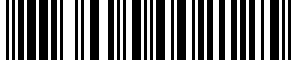 но не является документом, фиксирующим  приём или передачу товаров.но не является документом, фиксирующим  приём или передачу товаров.но не является документом, фиксирующим  приём или передачу товаров.но не является документом, фиксирующим  приём или передачу товаров.но не является документом, фиксирующим  приём или передачу товаров.но не является документом, фиксирующим  приём или передачу товаров.но не является документом, фиксирующим  приём или передачу товаров.но не является документом, фиксирующим  приём или передачу товаров.но не является документом, фиксирующим  приём или передачу товаров.но не является документом, фиксирующим  приём или передачу товаров.но не является документом, фиксирующим  приём или передачу товаров.но не является документом, фиксирующим  приём или передачу товаров.Выдал:Выдал:/Мурусидзе Е.Р./Получил:  рублей 00 копеекПолучил:  рублей 00 копеекПолучил:  рублей 00 копеекДата:  "____"__________________________201___Дата:  "____"__________________________201___Дата:  "____"__________________________201___Дата:  "____"__________________________201___Дата:  "____"__________________________201___Подпись:____________________ /_____________________________/Подпись:____________________ /_____________________________/Подпись:____________________ /_____________________________/Подпись:____________________ /_____________________________/Подпись:____________________ /_____________________________/Подпись:____________________ /_____________________________/ Генеральный директор______________ /__________________/                                              М.П.Генеральный директор ООО «РУ-Доставка»  ______________ /Мурусидзе Е.Р./	М.П.Генеральный директор______________ /__________________/                                              М.П.Генеральный директор ООО «РУ-Доставка»  ______________ /Мурусидзе Е.Р./	М.П.